Istituto Tecnico Economico “Alberico Gentili”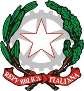 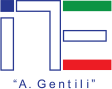 Via Cioci, 6 - 62100 MACERATA - Tel. 0733 260500www.itemacerata.edu.itMCTD01000V@istruzione.it – PEC: MCTD01000V@pec.istruzione.it C.F. 80005200433 – C.M. MCTD01000V – C.U.U. UFARVK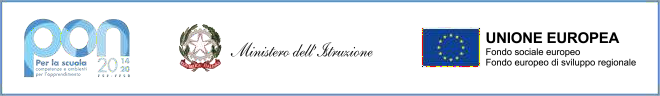 Tabella 2. Giorno e ora dei docenti a disposizione delle famiglieCognomeNomeMateriaGiorno adisposizione delle famiglieOra inizioOra fineAncillaiRosellaScienze della Terra - -Biologia - Chimicamercoledì9:0010:00BartoliniRosaInformaticalunedì9:0010:00Ben SoltaneKalthoumLingua Franceselunedì9:0010:00BertiniAndreaFisicalunedì10:0011:00BlunnoMarcoDiritto – economia politicalunedì9:0010:00BonfranceschiElisabettaInglesegiovedì9:0010:00BonvecchiElenaLetteregiovedì10:0011:00BorgianiFlavioDiritto –economia politicalunedì10:0011:00CecchiniCinziaScienze della Terra - -Biologia - Chimicasabato9:0010:00CelaJetaGeografiagiovedì9:0010:00ChiusaroliEleonora MariaEconomia aziendalemartedì9:4010:30ContiCarlo AlbertoMatematicasabato11:1012:00Di FranzaSalvatoreGeografiamartedì8:509:40Di TullioMaria Antoniettageografiavenerdì9:4010:30EugeniEmanuelaMaterie letterariemercoledì9:1010:10EvangelistiLetiziaItaliano/Storiamartedì10:3011:20fabianiandreascienze motoriemartedì9:4010:30FormicaPaolaDiritto – economia politicasabato10:0011:00FornaroGiuseppeSostegnolunedì11:0012:00GalliPaolaScienze Motorielunedì10:0011:00GattariPaolaDiritto, Economia Politica, Diritto ed Economiagiovedì11:0012:00GhelardiSusannaItaliano- storiagiovedì10:0011:00GianniniMarisaLingua e Civiltà Straniera Spagnolovenerdì10:3011:20GiorgettiGiuseppeLingua e Civiltà Inglesegiovedì9:0010:00GiorginiNazzarenoLetteresabato10:0011:00GiorginiPaoloInformaticagiovedì9:0010:00GovernatoriGiuseppinaSpagnologiovedì10:0011:00IalentiMariacarlamatematicagiovedì9:0010:00LeonoriAntonioEconomia aziendalegiovedì10:0011:00LatiniCarolinaMatematicalunedì10:0011:00LucianiMarisaTedescomercoledì11:1012:00MarinoSebastianoLaboratorio Informaticavenerdì9:4010:30MattiacciMarcoScienze Motorielunedì10:0011:00MedoriMatteoLetteratura italiana e storiamercoledì11:0012:00MelfiMariaDiscipline giuridiche e economichemartedì9:4010:30MizioliMarcomatematicagiovedì10:0011:00MorandiManuelasostegnomartedì10:3011:20MorbiducciMarioDiritto - economia politicasabato10:0011:00MorettiMicheleSostegnomartedì11:2012:10NataliFabioLetterelunedì9:0010:00OttavianiEleonoraLingua Ingleselunedì10:0511:00PalmucciRaffaelaMatematica e Laboratoriomercoledì10:0011:00PalmucciPaolaInglesevenerdì8:509:40PettinariAlbertoEconomia aziendale---PicciolaCinziaEconomia aziendalesabato11:0012:00PolciMatteoFrancesemercoledì11:0012:00PolidoroIolandaDiritto - economia politicamartedi12:1013:00PRINCIPIPAMELAEconomia aziendalesabato11:0012:00ProsperiPietroInformaticavenerdì9:4010:30RenziMaria LetiziaEconomia aziendalegiovedì11:0012:00SalomoneBarbaraInformaticamercoledì11:0012:00SalviFrancaLetteremartedì10:3011:20ScheggiaMaya Katerinalingua inglesegiovedì11:0012:00ScorolliVilmaEconomia aziendalemartedì10:3011:20SontariArmandoEconomia aziendalesabato9:0010:00TopiniSandraReligionemercoledì9:0010:00VarcasiaMariaDiritto - Ec. politicagiovedì9:0010:00VeroloMicheleEconomia aziendalemercoledì11:0012:00VincenzettiMicheleReligione Cattolicamartedì9:4010:30